Zarządzenie Nr 207/2022 Burmistrza Siechnic                                                       z dnia 22 września 2022 r.w sprawie ogłoszenia terminu przeprowadzenia wyborów do Młodzieżowej Rady Gminy Siechnice, ustalenia okręgów wyborczych, ustalenia kalendarza wyborczego dla wyborów do Młodzieżowej Rady Gminy Siechnice oraz zgłoszenia kandydata na radnego 
w wyborach Młodzieżowej Rady Gminy SiechniceNa podstawie art. 5b ust. 1 ustawy z dnia 8 marca 1990 r. o samorządzie gminnym (Dz. U. z 2022 r. poz. 559 ze zm.) oraz § 6 uchwały Nr XLII/377/2021 Rady Miejskiej w Siechnicach z 29 czerwca 2021 r.  w sprawie powołania Młodzieżowej Rady Gminy Siechnice oraz nadania jej Statutu (Dz. Urz. Woj. Doln. z 29 czerwca 2021 r., poz. 3292) zarządzam co następuje:§ 1.Ogłasza się termin przeprowadzenia wyborów do Młodzieżowej Rady Gminy Siechnice na dzień 20 października 2022 r. w godzinach 8:00 – 12:00.§ 2.Ustala się okręgi wyborcze oraz liczbę wybieranych radnych, który stanowi załącznik nr 1 do zarządzenia.§ 3.Ustala się kalendarz wyborczy dla wyborów do Młodzieżowej Rady Gminy Siechnice, który stanowi załącznik nr 2 do zarządzenia.§ 4.Ustala się formularz zgłoszenia kandydata na radnego w wyborach Młodzieżowej Rady Gminy Siechnice, który stanowi załącznik nr 3 do zarządzenia. § 5. Zarządzenie wchodzi w życie z dniem podpisania.Załącznik nr 1 do Zarządzenia Nr 207/2022 Burmistrza Siechnicz dnia 22 września 2022 r.Wykaz okręgów wyborczych w wyborach do Młodzieżowej Rady Gminy SiechniceZałącznik nr 2 do Zarządzenia Nr 207/2022 Burmistrza Siechnicz dnia 22 września 2022 r. Kalendarz wyborczy dla wyborów do Młodzieżowej Rady Gminy Siechnice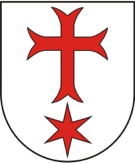 .............................................	         miejscowość, dataZgłoszenie kandydata na radnego w wyborach Młodzieżowej Rady Gminy Siechnice zarządzonych na dzień 20 października 2022 r.	                                                                     ……………………………………						   Podpis kandydata OŚWIADCZENIE O KANDYDOWANIUJa, niżej podpisana/y* …………………………………………  oświadczam, iż wyrażam zgodę                               na kandydowanie do Młodzieżowej Rady Gminy Siechnice w okręgu wyborczym nr ……., obejmującym Szkołę…………………………………………………………………. w ………………………..………………………………………	                             …………………………                       miejscowość, data                                                                         podpis- W  przypadku osób niepełnoletnich: OŚWIADCZENIE RODZICA LUB OPIEKUNA PRAWNEGO KANDYDATAJa, niżej podpisana/y* …………………………………………  oświadczam, że wobec ………………………………….……nie ma zastosowania zawieszenie w prawach ucznia. ………………………………………	                             …….………………                          miejscowość, data                                                                                                    podpis- W przypadku kandydatów, którzy ze względu na wiek ponoszą odpowiedzialność karną:OŚWIADCZENIE O NIEKARALNOŚCIJa, niżej podpisana/y* ……………………… zamieszkała/y* w ………………………… świadoma/y* odpowiedzialności karnej wynikającej z art. 233 § 1 Kodeksu karnego za składanie fałszywych zeznań oświadczam, że nie byłem/am* skazany/a* prawomocnym wyrokiem sądu za umyślne przestępstwo ścigane z oskarżenia publicznego lub umyślne przestępstwo skarbowe.………………………………………	                             …….………………                          miejscowość, data                                                                                                    podpis*niepotrzebne skreślićINFORMACJA O SZKOLE/UCZELNI, DO KTÓREJ KANDYDAT UCZĘSZCZA Ja, niżej podpisana/y* informuję, że jestem uczniem/studentem ……………............................................................................………………………………………	                             …….………………                          miejscowość, data                                                                                                    podpisUZASADNIENIE KANDYDOWANIA……………………………………………………………………………………………………………………………………………………………………………………………………………………………………………………………………………………………………………………………………………………………………………………………………………………………………………………………………………………………………………………………………………………………………………………………………………………………………………………………………………………………………………………………………………………………………………………………………………………………………………………………………………………………………………………………………………………………………………………………………………………………………………………………………………………………………………………………………………………………………………………………………………………………………………………………………………………………………………………………………………………………………………………………………………………………………                                                                             ………..………………….						PodpisSZCZEGÓŁOWE INFORMACJE DOTYCZĄCE PRZETWARZANIA DANYCH OSOBOWYCH 
DLA OSOBY SKŁADAJĄCEJ WNIOSEKZgodnie z art. 13 Rozporządzenia Parlamentu Europejskiego i Rady UE 2016/679 z dnia 27 kwietnia 2016 r. 
w sprawie ochrony osób fizycznych w związku z przetwarzaniem danych osobowych i w sprawie swobodnego przepływu takich danych oraz uchylenia dyrektywy 95/46/WE („RODO") informuje się, że:……………………………………………………       czytelny podpis osoby informowanejL.p.SzkołaNr okręgu wyborczegoLiczba wybieranych radnych1.Szkoła Podstawowa nr 1 im. Mikołaja Kopernika w Siechnicach  ul. Szkolna 4  Siechnice142.Szkoła Podstawowa nr 2 
w Siechnicach ul. Księżnej Anny 
z Przemyślidów 6 Siechnice243.Publiczna Szkoła Podstawowa 
w Świętej Katarzynie im. Stefana Kardynała Wyszyńskiego Prymasa Tysiąclecia ul. Główna 94 w Świętej Katarzynie34  4.Szkoła Podstawowa  im. Jana Brzechwy w Radwanicach ul. Szkolna 14a Radwanice445.Szkoła Podstawowa im. Jadwigi Śląskiej w Żernikach Wrocławskich ul. Kolejowa 7a Żerniki Wrocławskie55Data wykonania czynnościRodzaj czynności 22.09.2022 r.Podanie do publicznej wiadomości Zarządzenia Burmistrza Siechnic w sprawie przeprowadzenia wyborów do Młodzieżowej Rady Gminy Siechnice z informacją o okręgach wyborczych i liczbą wybieranych radnych.22.09.2022 r.Powołanie przez Burmistrza Siechnic Gminnej Komisji Wyborczej.Powołanie przez Dyrektorów Szkół Szkolnych Komisji Wyborczych. 22.09.20222 r.Rozpoczęcie kampanii wyborczej w szkołach.do 13.10.2022 r.Zgłaszanie się do Gminnej lub Szkolnej Komisji Wyborczej kandydatów do Młodzieżowej Rady Gminy Siechnice. od 22.09.2022 r.do 17.10.2022 r.Zgłaszanie się do Szkolnych Komisji Wyborczych uczniów zamieszkujących na terenie Gminy Siechnice, a uczęszczających do szkół poza teren gminy, a także studentów z wnioskiem 
o wpisanie na listę uprawnionych do głosowania.Wydawanie przez Szkolne Komisje Wyborcze zaświadczeń uprawniających do wpisania na listę uprawnionych do głosowania 18.10.2022 r.Przygotowanie i druk kart do głosowania przez Szkolną Komisję Wyborczą do Młodzieżowej Rady Gminy Siechnice 17.10.2022 r. Zakończenie kampanii wyborczej.20.10.2022 r.GŁOSOWANIE w godz. miedzy 8.00 a 12:00do 24.10.2022 r.Przekazanie Gminnej Komisji Wyborczej do MRG wyników głosowania przez Szkolne Komisje Wyborcze.27.10.2022 r.Sporządzenie przez Gminną Komisję Wyborczą do MRG zbiorczej listy i ogłoszenie wyników wyborów do Młodzieżowej Rady Gminy Siechnice.Nazwa i adres szkoły/uczelni, 
z której uczeń zamierza kandydować: Numer okręgu wyborczego:Numer okręgu wyborczego:Dane kandydującego:Dane kandydującego:Dane kandydującego:Dane kandydującego:Dane kandydującego:Dane kandydującego:Dane kandydującego:Dane kandydującego:Dane kandydującego:Dane kandydującego:Dane kandydującego:Dane kandydującego:Dane kandydującego:Dane kandydującego:Dane kandydującego:Dane kandydującego:Dane kandydującego:Dane kandydującego:Dane kandydującego:Dane kandydującego:Dane kandydującego:Dane kandydującego:Dane kandydującego:Dane kandydującego:Dane kandydującego:Dane kandydującego:Dane kandydującego:Dane kandydującego:Dane kandydującego:Dane kandydującego:Dane kandydującego:Imię:  Imię:  Imię:  Imię:  Imię:  Imię:  Imię:  Imię:  Drugie imię:Drugie imię:Drugie imię:Drugie imię:Drugie imię:Drugie imię:Drugie imię:Drugie imię:Drugie imię:Nazwisko:Nazwisko:Nazwisko:Nazwisko:Nazwisko:Nazwisko:Nazwisko:Nazwisko:Nazwisko:Nazwisko:Nazwisko:Nazwisko:Nazwisko:Nazwisko:AdresZamieszkania:AdresZamieszkania:Gmina:Gmina:Gmina:Gmina:Gmina:Gmina:Gmina:Gmina:Gmina:Gmina:Gmina:Gmina:Gmina:Gmina:Gmina:Miejscowość:Miejscowość:Miejscowość:Miejscowość:Miejscowość:Miejscowość:Miejscowość:Miejscowość:Miejscowość:Miejscowość:Miejscowość:Miejscowość:Miejscowość:Miejscowość:Ulica:Ulica:Ulica:Ulica:Ulica:Nr domu:Nr domu:Nr domu:Nr domu:Nr domu:Nr lokalu:Nr lokalu:Nr lokalu:Poczta:Poczta:Poczta:Poczta:Poczta:Poczta:KodPocztowyKodPocztowyKodPocztowyKodPocztowyNumer ewidencyjny PESEL:Numer telefonu:Do zgłoszenia dołączono:Do zgłoszenia dołączono:- zgodę na kandydowanie- uzasadnienie kandydowania- informację o szkole/uczelni, do której kandydat uczęszcza - oświadczenie kandydata, a w przypadku osób niepełnoletnich oświadczenie rodzica lub opiekuna prawnego kandydata 
o niezastosowaniu wobec kandydata zawieszenia w prawach ucznia, 
a w przypadku kandydatów, którzy ze względu na wiek ponoszą odpowiedzialność karną – oświadczenie o niekaralnościINFORMACJE DOTYCZĄCE PRZETWARZANIA DANYCH OSOBOWYCH KANDYDATAINFORMACJE DOTYCZĄCE PRZETWARZANIA DANYCH OSOBOWYCH KANDYDATAINFORMACJE DOTYCZĄCE PRZETWARZANIA DANYCH OSOBOWYCH KANDYDATA1.ADMINISTRATOR DANYCH OSOBOWYCH (ADO)Administratorem Pani/Pana danych osobowych przetwarzanych 
w Urzędzie Miejskim w Siechnicach jest Gmina Siechnice reprezentowana przez Burmistrza Siechnic, ul. Jana Pawła II 12, 55 - 011 Siechnice, nr tel. 71 786 09 01, adres e-mail: biuro@umsiechnice.pl2.INSPEKTOR OCHRONYDANYCH (IOD)Administrator Danych Osobowych wyznaczył Inspektora Ochrony Danych, z którym można się kontaktować poprzez adres e-mail: iod@umsiechnice.pl w przypadku pytań lub wątpliwości, czy dane 
w Urzędzie Miejskim są przetwarzane prawidłowo.3.CELE PRZETWARZANIADANYCH OSOBOWYCH 
KANDYDATAPani/Pana dane osobowe będą przetwarzane w celu rozpatrywania zgłoszenia na kandydata Młodzieżowej Rady Gminy Siechnice.4.PODSTAWA PRAWNA PRZETWARZANIADANYCH OSOBOWYCH 
KANDYDATAPodstawą prawną przetwarzania Pani/Pana danych osobowych jest art. 5b ustawy o samorządzie gminnym z dnia 8 marca 1990 r. (Dz.U z 2022 poz. 559) oraz uchwała Rady Miejskiej w Siechnicach Nr XLII/377/21 Rady Miejskiej w Siechnicach z dnia 29 czerwca 2021 r. w sprawie powołania Młodzieżowej Rady Gminy Siechnice oraz nadania jej Statutu (Dz. Urz. Woj. Doln., z 2021 r., poz. 3292). - art. 6 ust. 1 lit. a  RODO.5.ODBIORCY DANYCH 
OSOBOWYCH KANDYDATAOdbiorcami Pani/ Pana Danych będą podmioty, które na podstawie stosownych umów przetwarzają dane osobowe powierzone do przetwarzania przez Administratora w związku z realizacją usług niezbędnych do prawidłowego funkcjonowania Administratora oraz Rady Miejskiej w Siechnicach. 6.PRZEKAZYWANIE DANYCH OSOBOWYCH DO PAŃSTW TRZECICH LUB ORGANIZACJI MIĘDZYNARODOWYCHPani/Pana dane osobowe nie są przekazywane poza teren Europejskiego Obszaru Gospodarczego (EOG).7.OKRES PRZECHOWYWANIADANYCH OSOBOWYCH 
KANDYDATAPani/Pana dane osobowe będą przechowywane przez okres zgodny 
z kategorią archiwalną, o której mowa w rozporządzeniu Prezesa Rady Ministrów z dnia 18 stycznia 2011 r. w sprawie instrukcji kancelaryjnej, jednolitych rzeczowych wykazów akt oraz instrukcji 
w sprawie organizacji i zakresu działania archiwów zakładowych.8.UPRAWNIENIAW przypadku Pani/Pana danych osobowych przysługuje Pani/Panu:prawo dostępu do danych oraz otrzymania ich kopii,prawo do sprostowania (poprawiania) danych,prawo do usunięcia danych,prawo do ograniczenia przetwarzania danych,prawo do wniesienia sprzeciwu wobec przetwarzania danych,prawo do cofnięcia zgody na przetwarzanie danych – przy czym cofnięcie zgody nie będzie wpływać na zgodność z prawem przetwarzania, którego dokonano na podstawie Pani/Pana zgody przed jej wycofaniem,prawo do wniesienia skargi do organu nadzorczego (Prezesa Urzędu Ochrony Danych) – w przypadku, gdy uważa Pani/Pan, że przetwarzamy Pani/Pana dane niezgodnie z prawem.9.INFORMACJA O WYMOGU/DOBROWOLNOŚCI PODANIA DANYCH OSOBOWYCHPodanie przez Panią/Pana danych osobowych jest dobrowolne, jednak ich nie podanie będzie stanowiło podstawę do nie uwzględnienia zgłoszenia na kandydowanie do Młodzieżowej Rady Gminy Siechnice. 